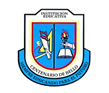 INSTITUCIÓN EDUCATIVA CENTENARIO DE BELLO 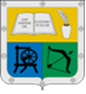 GUIA UNIDAD DIDACTICADATOS GENERALESDATOS GENERALESDATOS GENERALESTítulo: abrázate, enciérrate en casaDocentes Responsables:  Ana Sara Rodríguez olmos, Berta Alicia García Hurtado Docentes Responsables:  Ana Sara Rodríguez olmos, Berta Alicia García Hurtado Tema: homófonas Docentes Responsables:  Ana Sara Rodríguez olmos, Berta Alicia García Hurtado Docentes Responsables:  Ana Sara Rodríguez olmos, Berta Alicia García Hurtado Asignaturas: Lenguaje Período: 01                      Semanas: 9 y 10 Período: 01                      Semanas: 9 y 10 Grado: Noveno Tiempo de desarrollo:  Tiempo de desarrollo:  Descripción: ¿Cómo se pueden fortalecer la comprensión, la argumentación y el desarrollo del pensamiento crítico con los procesos de lectura y escritura haciendo uso de las palabras homófonas? Descripción: ¿Cómo se pueden fortalecer la comprensión, la argumentación y el desarrollo del pensamiento crítico con los procesos de lectura y escritura haciendo uso de las palabras homófonas? Descripción: ¿Cómo se pueden fortalecer la comprensión, la argumentación y el desarrollo del pensamiento crítico con los procesos de lectura y escritura haciendo uso de las palabras homófonas? Estándares:Reconoce las palabras homófonas a través de diferentes didácticas Valoro y entiendo los aportes de las palabras homófonas en la comprensión y producción de textos.Comprende y explica algunos aspectos de   la homonimia de la lengua castellana y aplicarlos adecuadamente en situaciones comunicativas específicas.Hace uso comprensivo de palabras nuevas identificadas en diferentes tipos de textoEstudio y escribo diferentes textos que me permiten observar las palabras homófonas en la forma de redacción a través de lo aprendido.Estándares:Reconoce las palabras homófonas a través de diferentes didácticas Valoro y entiendo los aportes de las palabras homófonas en la comprensión y producción de textos.Comprende y explica algunos aspectos de   la homonimia de la lengua castellana y aplicarlos adecuadamente en situaciones comunicativas específicas.Hace uso comprensivo de palabras nuevas identificadas en diferentes tipos de textoEstudio y escribo diferentes textos que me permiten observar las palabras homófonas en la forma de redacción a través de lo aprendido.Estándares:Reconoce las palabras homófonas a través de diferentes didácticas Valoro y entiendo los aportes de las palabras homófonas en la comprensión y producción de textos.Comprende y explica algunos aspectos de   la homonimia de la lengua castellana y aplicarlos adecuadamente en situaciones comunicativas específicas.Hace uso comprensivo de palabras nuevas identificadas en diferentes tipos de textoEstudio y escribo diferentes textos que me permiten observar las palabras homófonas en la forma de redacción a través de lo aprendido.Temas: palabras homófonas con s,c y zTemas: palabras homófonas con s,c y zTemas: palabras homófonas con s,c y zCompetencias:Usa de forma progresiva y critica los medios de comunicación y las tecnologías de la información desde su casa para el enriquecimiento de nuevas palabras homófonas debido a la   contingencia por el covid 19Indicadores de logro:  Escribe con corrección las palabras homófonas con s,c,zEmplea las palabras homófonas en forma apropiada.Estudia los link para apropiarse del tema Indicadores de logro:  Escribe con corrección las palabras homófonas con s,c,zEmplea las palabras homófonas en forma apropiada.Estudia los link para apropiarse del tema RECURSOSRECURSOSRECURSOSRecursos: Humanos, Computadores, Tablets, Youtube, google etc Recursos: Humanos, Computadores, Tablets, Youtube, google etc Recursos: Humanos, Computadores, Tablets, Youtube, google etc METODOLOGÍAMETODOLOGÍAMETODOLOGÍAConducta De Entrada:Explorar:¿Qué palabra conoce que suenen  igual, pero con diferente significado?¿sabes cuándo dos o más palabras son homófonas?¿Qué diferencias de significados encuentras entre seta y ceta o zeta? ¿entre intención e intención? ¿crees que te resulte más fácil o más difícil aprender ortografía si las relacionas con el significado de las palabras?  ¿por qué?¿Con qué letra se escriben?Conducta De Entrada:Explorar:¿Qué palabra conoce que suenen  igual, pero con diferente significado?¿sabes cuándo dos o más palabras son homófonas?¿Qué diferencias de significados encuentras entre seta y ceta o zeta? ¿entre intención e intención? ¿crees que te resulte más fácil o más difícil aprender ortografía si las relacionas con el significado de las palabras?  ¿por qué?¿Con qué letra se escriben?Conducta De Entrada:Explorar:¿Qué palabra conoce que suenen  igual, pero con diferente significado?¿sabes cuándo dos o más palabras son homófonas?¿Qué diferencias de significados encuentras entre seta y ceta o zeta? ¿entre intención e intención? ¿crees que te resulte más fácil o más difícil aprender ortografía si las relacionas con el significado de las palabras?  ¿por qué?¿Con qué letra se escriben?Desarrollo Son palabras homófonas las que se pronuncian igual, pero tienen significados diferentes.Ejemplos de homófonas con c y s: Se deberán incluir ejemplos de homófonas con estas letras, como: celo/sélo, brasero/bracero, cerrar/serrar.Ejemplos de homófonas con s y z: Se deberán incluir ejemplos de homófonas con estas letras, como tez/tes, tasa/taza.Desarrollo Son palabras homófonas las que se pronuncian igual, pero tienen significados diferentes.Ejemplos de homófonas con c y s: Se deberán incluir ejemplos de homófonas con estas letras, como: celo/sélo, brasero/bracero, cerrar/serrar.Ejemplos de homófonas con s y z: Se deberán incluir ejemplos de homófonas con estas letras, como tez/tes, tasa/taza.Desarrollo Son palabras homófonas las que se pronuncian igual, pero tienen significados diferentes.Ejemplos de homófonas con c y s: Se deberán incluir ejemplos de homófonas con estas letras, como: celo/sélo, brasero/bracero, cerrar/serrar.Ejemplos de homófonas con s y z: Se deberán incluir ejemplos de homófonas con estas letras, como tez/tes, tasa/taza.Profundizaciónhttps://www.youtube.com/watch?v=sHTfFi0tkrUhttps://www.youtube.com/watch?v=L3RaXoTrsYAhttps://www.youtube.com/watch?v=QdzK_clzUy4Profundizaciónhttps://www.youtube.com/watch?v=sHTfFi0tkrUhttps://www.youtube.com/watch?v=L3RaXoTrsYAhttps://www.youtube.com/watch?v=QdzK_clzUy4Profundizaciónhttps://www.youtube.com/watch?v=sHTfFi0tkrUhttps://www.youtube.com/watch?v=L3RaXoTrsYAhttps://www.youtube.com/watch?v=QdzK_clzUy4Actividad Práctica¡A valer, amigo!Quisiera hablar de esta manera a la juventud, a cada joven en particular, individualmente. Escúchame: tú no tienes más que una vida, ¿por qué no has de hacer de ella algo grande, algo magnífico? Has recorrido una buena parte de tu vida, y ya ves: no has sabido qué hacer con ella. Te has dejado vivir en vez de tú mismo vivir tu vida. Ya es tiempo de que la tomes en tus manos y la modeles, como un escultor cincela una estatua, para convertirla en una obra maestra.¿Me preguntas qué debes hacer? Te daré una respuesta veraz y verás muy pronto los resultados: Haz tu propia obra. Ponte inteligente. Escribe las parejas de palabras del texto que se pronuncian igual pero que tienen significado diferente. Busca su significado          y                          y             y           y           2. Relaciona cada palabra con su significado. Haz un escrito de dos páginas con estas palabras.a) has                                       Futuro del verbo ver, en 2da. persona del singular.b) haz                                        Que dice siempre la verdad.c) ves                                        Cada uno de los actos repetidos que forman series.d) vez                                        Presente del verbo ver, en 2a. persona del singular.e) verás                                   Imperativo del verbo hacer, en singular.f) veraz                                      Presente de indicativo del verbo haber, 2da. persona del singular.3. Completa las palabras con s o z y forma parejas de homófonas. Puedes completar este ejercicio con otro más.bra             o      abra            oba               arba               ara                 ara                 arca                aca               a4. Escribe palabras homófonas con c, s o z. cima                                        asar                                                                      cierra                                       baso                                                                     coser                                       asciendo                                                               5. Anota el significado de los cuatro homófonos siguientes. Consulta tu diccionario si es necesario. Pon diez más.    Se deberá incluir una explicación de cada palabra, como:as:        Naipe de cada palo de baraja que lleva el número uno.        has:                                                                                                     haz:                                                                                                     haz:                                                                                                     6. Escribe una oración con una pareja de palabras homófonas según se te piden.CON C                    CON S                       CON C                    CON Scauce                      cause                         ciento                      sientocenado                    senado                      cierra                       sierrahacia                        Asia                          reciente                   resiente7.Se deberán incluir oraciones con parejas de palabras homófonas, como:AFIRMATIVA:           Siento que el ciento por ciento no es lo suficiente.       NEGATIVA:                                                                                                    INTERROGATIVA:                                                                                         EXCLAMATIVA                                                                                              8. Selecciona los homófonos adecuados y completa el texto. Puede ampliarlo haciendo uso de otros.siento-ciento   has-haz   consejo-concejo   cien-sien    verás-veraz    reciente-resienteYa se me imprimieron                      cincuenta boletos para la obra de teatro escolar, pero                 que no van a alcanzar. Si quieres un                       , mejor                     más y                       que se venden todos, pues la obra es muy                          y la mayoría de los alumnos la han 
visto.

9. Completa las oraciones con la palabra correcta según el significado Asia hacia . Escoge tres más y realiza lo mismo.China es uno de los países más grandes de                                 .Ten cuidado, el lugar                                  donde te diriges no es muy segur10.Escribe cuatro textos que se titulen. A cazar gazaposCovid -19Abrázate, enciérrate Cuánto nos extrañamos De regreso a mi colegioRecomendaciones Pueden interactuar, vía WhatsApp con los compañeros. Sin alteraciones. Lee los libros estipulados en clase. Para apoyar la hora de lectura (2 horas a la semana) Actividad Práctica¡A valer, amigo!Quisiera hablar de esta manera a la juventud, a cada joven en particular, individualmente. Escúchame: tú no tienes más que una vida, ¿por qué no has de hacer de ella algo grande, algo magnífico? Has recorrido una buena parte de tu vida, y ya ves: no has sabido qué hacer con ella. Te has dejado vivir en vez de tú mismo vivir tu vida. Ya es tiempo de que la tomes en tus manos y la modeles, como un escultor cincela una estatua, para convertirla en una obra maestra.¿Me preguntas qué debes hacer? Te daré una respuesta veraz y verás muy pronto los resultados: Haz tu propia obra. Ponte inteligente. Escribe las parejas de palabras del texto que se pronuncian igual pero que tienen significado diferente. Busca su significado          y                          y             y           y           2. Relaciona cada palabra con su significado. Haz un escrito de dos páginas con estas palabras.a) has                                       Futuro del verbo ver, en 2da. persona del singular.b) haz                                        Que dice siempre la verdad.c) ves                                        Cada uno de los actos repetidos que forman series.d) vez                                        Presente del verbo ver, en 2a. persona del singular.e) verás                                   Imperativo del verbo hacer, en singular.f) veraz                                      Presente de indicativo del verbo haber, 2da. persona del singular.3. Completa las palabras con s o z y forma parejas de homófonas. Puedes completar este ejercicio con otro más.bra             o      abra            oba               arba               ara                 ara                 arca                aca               a4. Escribe palabras homófonas con c, s o z. cima                                        asar                                                                      cierra                                       baso                                                                     coser                                       asciendo                                                               5. Anota el significado de los cuatro homófonos siguientes. Consulta tu diccionario si es necesario. Pon diez más.    Se deberá incluir una explicación de cada palabra, como:as:        Naipe de cada palo de baraja que lleva el número uno.        has:                                                                                                     haz:                                                                                                     haz:                                                                                                     6. Escribe una oración con una pareja de palabras homófonas según se te piden.CON C                    CON S                       CON C                    CON Scauce                      cause                         ciento                      sientocenado                    senado                      cierra                       sierrahacia                        Asia                          reciente                   resiente7.Se deberán incluir oraciones con parejas de palabras homófonas, como:AFIRMATIVA:           Siento que el ciento por ciento no es lo suficiente.       NEGATIVA:                                                                                                    INTERROGATIVA:                                                                                         EXCLAMATIVA                                                                                              8. Selecciona los homófonos adecuados y completa el texto. Puede ampliarlo haciendo uso de otros.siento-ciento   has-haz   consejo-concejo   cien-sien    verás-veraz    reciente-resienteYa se me imprimieron                      cincuenta boletos para la obra de teatro escolar, pero                 que no van a alcanzar. Si quieres un                       , mejor                     más y                       que se venden todos, pues la obra es muy                          y la mayoría de los alumnos la han 
visto.

9. Completa las oraciones con la palabra correcta según el significado Asia hacia . Escoge tres más y realiza lo mismo.China es uno de los países más grandes de                                 .Ten cuidado, el lugar                                  donde te diriges no es muy segur10.Escribe cuatro textos que se titulen. A cazar gazaposCovid -19Abrázate, enciérrate Cuánto nos extrañamos De regreso a mi colegioRecomendaciones Pueden interactuar, vía WhatsApp con los compañeros. Sin alteraciones. Lee los libros estipulados en clase. Para apoyar la hora de lectura (2 horas a la semana) Actividad Práctica¡A valer, amigo!Quisiera hablar de esta manera a la juventud, a cada joven en particular, individualmente. Escúchame: tú no tienes más que una vida, ¿por qué no has de hacer de ella algo grande, algo magnífico? Has recorrido una buena parte de tu vida, y ya ves: no has sabido qué hacer con ella. Te has dejado vivir en vez de tú mismo vivir tu vida. Ya es tiempo de que la tomes en tus manos y la modeles, como un escultor cincela una estatua, para convertirla en una obra maestra.¿Me preguntas qué debes hacer? Te daré una respuesta veraz y verás muy pronto los resultados: Haz tu propia obra. Ponte inteligente. Escribe las parejas de palabras del texto que se pronuncian igual pero que tienen significado diferente. Busca su significado          y                          y             y           y           2. Relaciona cada palabra con su significado. Haz un escrito de dos páginas con estas palabras.a) has                                       Futuro del verbo ver, en 2da. persona del singular.b) haz                                        Que dice siempre la verdad.c) ves                                        Cada uno de los actos repetidos que forman series.d) vez                                        Presente del verbo ver, en 2a. persona del singular.e) verás                                   Imperativo del verbo hacer, en singular.f) veraz                                      Presente de indicativo del verbo haber, 2da. persona del singular.3. Completa las palabras con s o z y forma parejas de homófonas. Puedes completar este ejercicio con otro más.bra             o      abra            oba               arba               ara                 ara                 arca                aca               a4. Escribe palabras homófonas con c, s o z. cima                                        asar                                                                      cierra                                       baso                                                                     coser                                       asciendo                                                               5. Anota el significado de los cuatro homófonos siguientes. Consulta tu diccionario si es necesario. Pon diez más.    Se deberá incluir una explicación de cada palabra, como:as:        Naipe de cada palo de baraja que lleva el número uno.        has:                                                                                                     haz:                                                                                                     haz:                                                                                                     6. Escribe una oración con una pareja de palabras homófonas según se te piden.CON C                    CON S                       CON C                    CON Scauce                      cause                         ciento                      sientocenado                    senado                      cierra                       sierrahacia                        Asia                          reciente                   resiente7.Se deberán incluir oraciones con parejas de palabras homófonas, como:AFIRMATIVA:           Siento que el ciento por ciento no es lo suficiente.       NEGATIVA:                                                                                                    INTERROGATIVA:                                                                                         EXCLAMATIVA                                                                                              8. Selecciona los homófonos adecuados y completa el texto. Puede ampliarlo haciendo uso de otros.siento-ciento   has-haz   consejo-concejo   cien-sien    verás-veraz    reciente-resienteYa se me imprimieron                      cincuenta boletos para la obra de teatro escolar, pero                 que no van a alcanzar. Si quieres un                       , mejor                     más y                       que se venden todos, pues la obra es muy                          y la mayoría de los alumnos la han 
visto.

9. Completa las oraciones con la palabra correcta según el significado Asia hacia . Escoge tres más y realiza lo mismo.China es uno de los países más grandes de                                 .Ten cuidado, el lugar                                  donde te diriges no es muy segur10.Escribe cuatro textos que se titulen. A cazar gazaposCovid -19Abrázate, enciérrate Cuánto nos extrañamos De regreso a mi colegioRecomendaciones Pueden interactuar, vía WhatsApp con los compañeros. Sin alteraciones. Lee los libros estipulados en clase. Para apoyar la hora de lectura (2 horas a la semana) EvaluaciónHabrás alcanzado los logros propuestos si:Realiza las actividades propuestas por el docenteEscribe con corrección homófonas con s,c z  Emplea las homófonas en forma apropiada  Desarrollar las actividades y enviarlas al correo asignado por la institución.EvaluaciónHabrás alcanzado los logros propuestos si:Realiza las actividades propuestas por el docenteEscribe con corrección homófonas con s,c z  Emplea las homófonas en forma apropiada  Desarrollar las actividades y enviarlas al correo asignado por la institución.EvaluaciónHabrás alcanzado los logros propuestos si:Realiza las actividades propuestas por el docenteEscribe con corrección homófonas con s,c z  Emplea las homófonas en forma apropiada  Desarrollar las actividades y enviarlas al correo asignado por la institución.CIBERGRAFÍACIBERGRAFÍACIBERGRAFÍAmandar en diapositivas los temas que faltan por exponer al correo asignado por la instituciòn.mandar en diapositivas los temas que faltan por exponer al correo asignado por la instituciòn.mandar en diapositivas los temas que faltan por exponer al correo asignado por la instituciòn.RÚBRICA DE EVALUACIÓNRÚBRICA DE EVALUACIÓNRÚBRICA DE EVALUACIÓNCRITERIOCUMPLE S/NOBSERVACIONES1.puntualidad 2.expresiones orales  3.vocabulario especifico y redacción de textos.4. Lectura mental y oral5. Orientación del profesorCIBERGRAFÍACIBERGRAFÍACIBERGRAFÍAhttps://hangouts.google.com/call/gkVPgGbROpyQYY9ptRnaAEEEhttps://hangouts.google.com/call/gkVPgGbROpyQYY9ptRnaAEEEhttps://hangouts.google.com/call/gkVPgGbROpyQYY9ptRnaAEEE